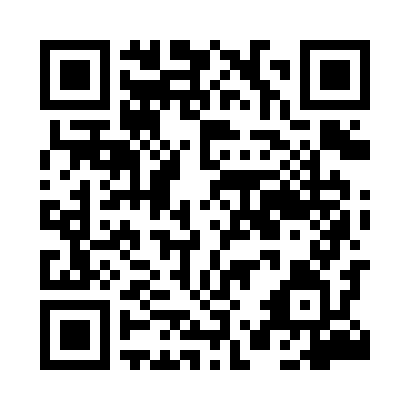 Prayer times for Raczyce, PolandWed 1 May 2024 - Fri 31 May 2024High Latitude Method: Angle Based RulePrayer Calculation Method: Muslim World LeagueAsar Calculation Method: HanafiPrayer times provided by https://www.salahtimes.comDateDayFajrSunriseDhuhrAsrMaghribIsha1Wed2:505:2012:475:548:1410:332Thu2:475:1912:465:558:1510:363Fri2:435:1712:465:568:1710:394Sat2:395:1512:465:578:1810:425Sun2:355:1312:465:588:2010:466Mon2:325:1112:465:598:2210:497Tue2:325:1012:466:008:2310:528Wed2:315:0812:466:018:2510:539Thu2:305:0612:466:028:2610:5410Fri2:305:0512:466:038:2810:5411Sat2:295:0312:466:038:3010:5512Sun2:285:0112:466:048:3110:5613Mon2:285:0012:466:058:3310:5614Tue2:274:5812:466:068:3410:5715Wed2:264:5712:466:078:3610:5816Thu2:264:5512:466:088:3710:5817Fri2:254:5412:466:098:3910:5918Sat2:254:5212:466:108:4011:0019Sun2:244:5112:466:118:4211:0020Mon2:244:5012:466:118:4311:0121Tue2:234:4912:466:128:4411:0222Wed2:234:4712:466:138:4611:0223Thu2:224:4612:466:148:4711:0324Fri2:224:4512:466:158:4811:0325Sat2:224:4412:466:158:5011:0426Sun2:214:4312:476:168:5111:0527Mon2:214:4212:476:178:5211:0528Tue2:214:4112:476:188:5311:0629Wed2:204:4012:476:188:5511:0630Thu2:204:3912:476:198:5611:0731Fri2:204:3812:476:208:5711:08